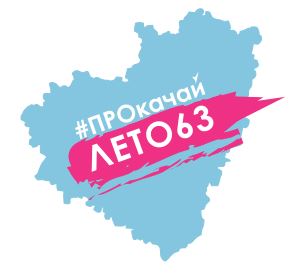              Режим работы  Онлайн-Смены  ГБОУ СОШ с.Старое Ермаковона 16.06.2020 годаВремяМероприятиеПри наличии возможностей Онлайн подключенияС использованием ЭОР9.00-9.05ПРИЁМ ДЕТЕЙ«Мы очень рады видеть Вас!»Онлайн-приветствие, перекличка,  СКАЙППерекличкав мессенджере ВК9.05-9.15Обсуждаем новости, планируем наш деньОнлайн подключение через ZOOM,  СКАЙП, мессенджерыИзучение информации размещённой в группе ВКhttps://vk.com/spsozvezdiekamyshlа9.15-9.30Утренняя зарядка«Раз, два, три –становись!» Приглашаем  вас на запланированную конференцию: Zoom.
Утренняя зарядка в конференция Zoom Альмира МахметоваПодключиться к конференции ZoomИдентификатор конференции: 780 037 5511               Пароль: 1119.00-10.00Завтрак по-домашнему10.10-10.40Workshop по изготовлению органайзераZoom-конференция,Онлайн-занятиеРазмещение материалов в группе ВКhttps://vk.com/spsozvezdiekamyshlа10.40-11.40КИНОЗАЛ приглашает!!!Просмотр видео на Youtube https://yandex.ru/video/preview/?filmId=16942808273352368472&reqid=1591774373791334-303269920958991429600121-man2-5684&suggest_reqid=216839047141406012444165154920093&text=%D0%BA%D0%B8%D0%BD%D0%BE+%D0%B4%D0%BB%D1%8F+%D0%B4%D0%B5%D1%82%D0%B5%D0%B9+2019+%D0%B3%D0%BE%D0%B4%D0%B0+%D0%BD%D0%BE%D0%B2%D0%B8%D0%BD%D0%BA%D0%B811.40-12.20«Мы памяти этой верны!». Занятие ИЗО.Zoom-конференция,Онлайн-занятиеРазмещение материалов в группе ВКhttps://vk.com/spsozvezdiekamyshlа12.20-12.40Помогаем дома12.40-13.00«Мы памяти этой верны!». Занятие ИЗО.Zoom-конференция,Онлайн-занятиеРазмещение материалов в группе ВКhttps://vk.com/spsozvezdiekamyshlа10.00-12.00Полезные фильмы во время карантина.«Ход белой Королевы» По одноименной повести Льва Кассиля. Тренер решает уйти из спорта, но его ученица, будущая "белая королева", победившая на чемпионате по лыжам в Высоких Татрах, возвращает его к любимому делу.https://www.youtube.com/watch?v=LWZEfZiFOgo12.00-13.00Челлендж: «Прыжки со скакалкой»Прыгать со скакалкой 100 раз за 1 минуту.https://www.youtube.com/watch?v=-A1ZRxo27aE13.00-14.00Обед-по домашнему14.00-15.00Workshop по изготовлению органайзераZoom-конференция,Онлайн-занятиеРазмещение материалов в группе ВКhttps://vk.com/spsozvezdiekamyshlа14.00-15.00Открытое онлайн-занятие на тему: «Силовая тренировка»Приглашаем вас на запланированную конференцию: Zoom.Зал персональной конференции Альмира Махметова Подключиться к конференции ZoomИдентификатор конференции: 780 037 5511Пароль: 1111 раз в неделю Активности, направленные на профессиональное самоопределение обучающихся, знакомство с профессиональной средой.«Билет в будущее»«ПроеКТОриЯ»Как выбрать профессию, чтобы в будущем любить свою работу? Эти тесты помогут тебе определить твои способности.Просмотр видеокурсовОнлайн-экскурсии, профтестированние,  онлайн уроки на сайтах "ПРОЕКТория", "ПРОФвыбор";https://site.bilet.worldskills.ru/https://vk.com/proektoria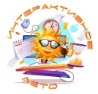 15-30 июня «Интерактивное лето»Видеовстречи  с ведущими фольклористами, этнографами и мастерами в аккаунте «ФДБ» в Инстаграммhttps://vk.com/club195527362https://vk.com/berestechkosamarahttps://instagram.com/berestogram15-30 июня «Интерактивное лето»Фотовыставка по итогам межрегионального детско-юношеского фотоконкурса «Юность Самары – 2020»https://vk.com/club195527362https://vk.com/smr_photoschoolhttp://pioner-samara.ru16 июня «Интерактивное лето»Мастер-класс «Где живут литературные герои» (изготовление самодельной книги)https://vk.com/club195527362В теч. месяцаВидео-челлендж #КрутоДомаЛетомПоделитесь  фотографиями как вы проводите летние каникулы, чем занимаете себя в свободное время. Отправь  через  WhatsApp ( 89372047795),  и все увидят в  официальных группах ГБОУ СОШ с.Старое Ермаково:ВКонтакте В теч. дняТворческая мастерская « Рисуй с нами» https://рисуйснами.рф/vneurochkaВ теч. дня«Смотрим кино всей  семьей»В коллекции портала «Культура.РФ» — более 100 отечественных кинолент. Здесь собраны картины из рейтингов «Сотня лучших фильмов для школьников» и «Сотня лучших отечественных мультфильмов», а также обладатели премии Американской киноакадемии «Оскар».https://www.culture.ru/s/kulturnyj-kod/kinematograf/#1https://www.culture.ru/s/kulturnyj-kod/kinematograf/#2https://www.culture.ru/s/kulturnyj-kod/kinematograf/#31 раз в неделю«Веселые каникулы»Российские музеи, театры, информация о детском радио, онлайн-сервисы и приложения для занятий спортом, зрительные иллюзии от МГУ им. М.В. Ломоносова, космическая среда РОСКОСМОСА и многое –многое другоеhttps://edu.gov.ru/distance